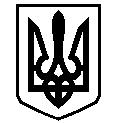 У К Р А Ї Н АВАСИЛІВСЬКА МІСЬКА РАДАЗАПОРІЗЬКОЇ ОБЛАСТІсьомого скликаннятридцять сьома  сесіяР  І  Ш  Е  Н  Н  Я 29 листопада  2018                                                                                                             № 17Про надання дозволу на розробку проекту землеустрою щодо відведення земельної ділянки на умовах земельного сервітуту для розміщення тимчасової споруди для провадження підприємницької діяльності в м. Василівка, бульвар Центральний, біля будинку № 8, приватному підприємцю Тимко О.В.Керуючись ст. 26 Закону України «Про місцеве самоврядування в Україні», ст.ст.12,38,39,98,99,101 Земельного кодексу України, Законами України  «Про землеустрій», «Про внесення змін до деяких законодавчих актів  України щодо розмежування земель державної та комунальної власності»,	розглянувши заяву приватного підприємця Тимко Олени Вікторівни, що мешкає в м. Василівка,  вул. Привокзальна 51, про надання їй дозволу на розробку проекту землеустрою щодо відведення земельної ділянки для розміщення тимчасової споруди для провадження підприємницької діяльності в м. Василівка, бульвар Центральний, біля будинку № 8, для укладання договору про встановлення земельного сервітуту,  Василівська міська рада В И Р І Ш И Л А :1. Надати приватному підприємцю Тимко Олені Вікторівні   дозвіл на розробку проекту землеустрою щодо відведення на умовах земельного сервітуту земельної ділянки із земель житлової та громадської забудови площею 0,0020 га для розміщення тимчасової споруди для провадження підприємницької діяльності в м. Василівка, бульвар Центральний, біля будинку № 8.2. Зобов’язати приватного підприємця Тимко Олену Вікторівну в шестимісячний термін замовити та подати на затвердження проект землеустрою щодо відведення земельної ділянки площею 0,0020 га для розміщення тимчасової споруди для провадження підприємницької діяльності в м. Василівка, бульвар Центральний, біля будинку № 8.3. Контроль за виконанням цього рішення покласти на постійну комісію міської ради з питань земельних відносин та земельного кадастру, благоустрою міста та забезпечення екологічної безпеки життєдіяльності населення.Міський голова                                                                                                     Л.М. Цибульняк